サンプル データを含む 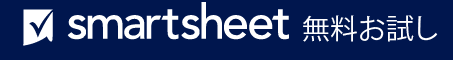 基本的な作業範囲テンプレート承認とコメントコメント基本的な作業範囲テンプレート 承認とコメントコメントプロジェクト名電気自動車-充電ステーションの設置組織/団体名Positive Charge窓口 Wendy Williams電話番号765-876-9876メール アドレス Wendy.Williams@postivecharge.com組織/団体住所 9016 NE 186th, Boswell, WA 98011プロジェクトの場所(各種) 米国、メキシコ、カナダ作成者Jane Matthews日付XX/XX/XX作業範囲このプロジェクトには何が伴いますか？デリバリー方法はどういったものですか？モールやサービスステーションのEV充電ニーズに対応するため、米国、メキシコ、カナダの116拠点に1,125台のEV充電ステーションを設置。この作業の範囲の完全な詳細は添付された文書に含まれていますが、大まかに言えば、このプロジェクトには 3 つの国の 17 か所で次のものが含まれます: サイト分析、インフラ計画、ユーティリティ評価、統合、最終準備、設置。プロジェクト成果物このプロジェクトから生み出される有形製品/サービスに注目してください。米国、メキシコ、カナダの 116 拠点に 1,125 台の完全機能およびライセンス付き EV 充電ステーションを設置 - 南カリフォルニアに 1,000 - カナダに 100 - メキシコに 25 (地域固有の場所に関する添付仕様を参照)。除外事項Positive Charge は、第三者/クライアントの場所準備作業 (掘削許可、市地域の電力供給物流など) に対して責任を負いません。しかし、Positive Charge のプロジェクト マネージャーは、EV 充電ステーションの設置に向けて場所が十分に準備されていることを確認するためのチェックリストをクライアントに提供できます。マイルストーンマイルストーンマイルストーンマイルストーンデリバリー日タスク必要な物品必要なサービス XX/XX/XXプロジェクト チーム/事前レビュー/範囲の策定 XX/XX/XX 分析フェーズ XX/XX/XX 管理フェーズ XX/XX/XX プロジェクト サマリー レポートとクローズ アウト関係者関係者関係者関係者ID 番号氏名と役職役割/責任 78979687Janine Remagio –プロジェクト マネージャー8542342David Coen – チーフ エンジニア5672334Rita Preze – CEO98712376Donald Smythe – フィールド エンジニア推定コスト推定コスト推定コスト推定コスト経費説明説明コスト社内労務費電気充電ロジスティクス電気充電ロジスティクス $68,768社外労務費レベル 1 の EVSレベル 1 の EVS $68,768                      材料費EVS ファストチャージャEVS ファストチャージャ$68,768サービス電力変換システムベンダー電力変換システムベンダー$68,768その他サード パーティ ソフトウェアサード パーティ ソフトウェア$68,768合計 $ -   支払条件 プロジェクト完了時の次の 30。10% の保持料。プロジェクト所有者Steph Arjuna 署名日付XX/XX/XXプロジェクト マネージャーRita Stevens署名日付XX/XX/XXプロジェクト名組織/団体名窓口電話番号メール アドレス組織/団体住所プロジェクトの場所作成者日付作業範囲このプロジェクトには何が伴いますか？デリバリー方法はどういったものですか？プロジェクト成果物このプロジェクトから生み出される有形製品/サービスに注目してください。除外事項マイルストーンマイルストーンマイルストーンマイルストーンデリバリー日タスク必要な物品必要なサービス関係者関係者関係者関係者ID 番号氏名と役職役割/責任推定コスト推定コスト推定コスト推定コスト経費説明説明コスト社内労務費 $ -   社外労務費 $ -   材料費 $ -   サービス $ -   その他 $ -   合計 $ -   支払条件プロジェクト所有者署名日付プロジェクト マネージャー署名日付– 免責条項 –Smartsheet がこの Web サイトに掲載している記事、テンプレート、または情報などは、あくまで参考としてご利用ください。Smartsheet は、情報の最新性および正確性の確保に努めますが、本 Web サイトまたは本 Web サイトに含まれる情報、記事、テンプレート、あるいは関連グラフィックに関する完全性、正確性、信頼性、適合性、または利用可能性について、明示または黙示のいかなる表明または保証も行いません。かかる情報に依拠して生じたいかなる結果についても Smartsheet は一切責任を負いませんので、各自の責任と判断のもとにご利用ください。